PROYECTO DE LEY _______Por medio del cual se crea parcialmente la ley general fronteriza, bajo los preceptos constitucionales del artículo 337 de la Constitución Política, con respecto al Desarrollo Económico y Social de los Departamentos fronterizos y se dictan otras disposiciones. El Congreso de Colombia DECRETA: CAPÍTULO I OBJETO DE LA LEY Artículo 1°. Objeto.  Fomentar el desarrollo integral de los departamentos fronterizos, propiciando desde el Estado, el fortalecimiento de sus organizaciones e instituciones públicas, privadas, de economía mixta y la integración con las demás regiones y países de fronteras. Artículo 2°. Aplicación. Se pretende mejorar la calidad de vida de los habitantes de los departamentos de frontera objeto de esta ley, la igualdad socioeconómica entre ellos y el resto de nacionales, su integración con los países vecinos, y el ejercicio efectivo de una soberanía social. ÁMBITO DE APLICACIÓN Artículo 3°. La presente ley se aplicará en: -  Municipios de frontera. Son aquellos municipios cuyos límites coinciden con los límites de la República de Colombia con los países vecinos colindantes. - Departamentos de frontera. Son aquellos departamentos cuyos límites coinciden con los límites de la República de Colombia. - Regiones de frontera. Los departamentos fronterizos podrán conformar regiones fronterizas, mediante la unión de dos o más de ellos, en el marco y en observancia de lo dispuesto en el Capítulo II de la Ley 1454 de 2011. - Zonas de Integración Fronteriza. Son áreas de intersección, entre los ámbitos territoriales y administrativos, de uno o varios departamentos fronterizos de Colombia, y los ámbitos territoriales y administrativos, de una o varias divisiones político-administrativas limítrofes del país vecino colindante, en las cuales, por razones geográficas, ambientales, culturales y/o socioeconómicas, se necesita de una complementación institucional entre las correspondientes autoridades, principalmente, para la planeación y ejecución de acciones, ejecutorias y gestiones conjuntas de gobierno. Las ZIF están reguladas por la Decisión 501, aprobada en junio del 2001 por el Consejo Andino de Ministros de Relaciones Exteriores. Parágrafo 1°. En las áreas de los departamentos fronterizos ubicados en la Orinoquía y Amazonía, donde puedan darse definiciones territoriales diferentes a la de municipios, el presente régimen se aplicará a los centros poblados limítrofes que administrativamente dependan de las respectivas gobernaciones. Parágrafo 2°. El Departamento de San Andrés, Providencia y Santa Catalina es departamento fronterizo y le aplica plenamente lo dispuesto en esta ley. Para los efectos de la presente ley, el territorio de la Isla de San Andrés recibirá los beneficios y tratamientos previstos para los municipios fronterizos. Parágrafo 3°. Las entidades territoriales nacionales podrán crear esquemas de asociatividad fronteriza y transfronteriza, de conformidad a lo dispuesto en el Capítulo II de la Ley 1454 de 2011 y a los convenios internacionales que se suscriban para el efecto. Entre otros elementos configuradores, los departamentos y municipios que conformen un esquema de asociatividad fronteriza deberán tener continuidad geográfica, un plan común de desarrollo fronterizo, y la gestión y ejecución conjunta de programas y proyectos, espacial e institucionalmente, articuladores en el área geográfica de desarrollo social, económico, cultural, tecnológico y ambiental. Artículo 4°.  COMISIÓN DE ORDENAMIENTO TERRITORIAL (COT). La Comisión de Ordenamiento Territorial (COT), servirá las veces de un organismo de carácter técnico asesor para los departamentos de frontera tiendo como función evaluar, revisar y sugerir al Gobierno Nacional y a las Comisiones Especiales de Seguimiento al Proceso de Descentralización y Ordenamiento Territorial del Senado de la República y de la Cámara de Representantes la adopción de políticas, desarrollos legislativos y criterios para la mejor organización del Estado en el territorio. PARÁGRAFO. Esta comisión orientará la aplicación de los principios consagrados en la Ley 1454 de 2011 a los departamentos, distritos y municipios, de forma que promueva la integración entre estos, y se puedan coordinar con más facilidad los procesos de integración. CAPÍTULO II RÉGIMEN ECONÓMICO Artículo 5°. Líneas de crédito especiales. Se establecerán líneas de crédito en condiciones especiales para los sectores productivos de estas zonas del País a través de las entidades financieras especialmente, a través del Fondo Financiero de Proyectos de Desarrollo FONADE, el Fondo para el Financiamiento del Sector Agropecuario (FINAGRO), el Fondo de Garantías de Instituciones Financieras - FOGAFIN, el Banco de Comercio Exterior de Colombia (Bancóldex), y Banco Agrario de Colombia. Se estimulará preferentemente, el financiamiento de proyectos de pre-inversión, y promocionará la colocación de créditos de fomento por el sistema financiero, en proyectos de inversión productiva que se adelanten en los Departamentos de Frontera. Artículo 6°. Programas Especiales. Las entidades financieras o de fomento, de naturaleza pública, y sociedad de economía mixta del orden nacional o departamental, establecerán programas especiales de apoyo a las micro, pequeña y mediana empresa establecidas o que deseen establecerse en municipios de Frontera que trata esta ley, y cuando se promuevan encadenamientos productivos a través del establecimiento de empresas binacionales, mediante los cuales apoyarán los requerimientos de capital de trabajo, financiación de bienes de capital y establecimiento de políticas de crédito adecuadas a este tipo de empresas, en municipios de los Departamentos objeto de esta ley.. Artículo 7°. Programas de empleo y emprendimiento juvenil. El Gobierno Nacional, implantara programas especiales en los departamentos de frontera, para que los jóvenes emprendedores impulsen sus proyectos de empresa tecnológicos y científicos, en coordinación con los Ministerios de Trabajo y Tecnologías de la Información y las Comunicaciones, proporcionando los incentivos, exenciones y beneficios de la Ley 1780 de 2016. Artículo 8°. Incentivos tributarios y aduaneros. Se considerará como incentivo tributario  La Exención de IVA y gravámenes arancelarios. Están exentos del IVA y de todo gravamen arancelario, los alimentos y medicamentos de consumo humano y animal, así como los insumos, fertilizantes, herramientas, máquinas, combustibles y equipos agropecuarios, agroindustriales y pesqueros, y que se comercialicen en los Municipios de Frontera, siempre y cuando se destinen para el uso y consumo dentro de los mismos.  Zonas Francas Permanentes Especiales. Podrá declararse la existencia de Zonas Francas Permanentes Especiales en los Departamentos objeto de esta ley, cumpliéndose con los requisitos establecidos en los Decretos números 2685 de 1999, 1197 de 2009 y 1767 de 16 de agosto de 2013. Libre tránsito. En los Departamentos descritos, existirá libre tránsito de personas y libre comercio de bienes y mercancías según los convenios internacionales que se convengan para tales efectos. Lista RAE. No someter a las mercancías que se introduzcan por el RAE a la lista de precios oficiales. Parágrafo. Esto será reglamentado por el Gobierno nacional en los términos que señalen según las exenciones permitidas por la respectiva cartera en un término de 6 meses. Artículo 7°. Aeropuertos Internacionales. El Gobierno Nacional, declarará a los aeropuertos de las ciudades capitales de los Departamentos objeto de esta ley, como Aeropuertos Internacionales, en procura del mejoramiento de las rutas de transporte aéreo y sus tarifas, el fortalecimiento interinstitucional con las entidades del orden nacional y la dinámica empresarial, turística y económica de nuestras Regiones CAPÍTULO III RÉGIMEN DE DESARROLLO SOCIAL ARTICULO 9°. Consejo Nacional de Política Económica y Social. CONPES. El Departamento Nacional de Planeación con el acompañamiento de los departamentos de frontera, crearan un grupo de agentes e instancias de coordinación y articulación,  para el fortalecimiento de la institucionalidad del gobierno nacional buscando que los procesos de planificación, presupuesto, ejecución y seguimiento de políticas, planes, programas y proyectos propendan por la inclusión de acciones específicas por parte de las instituciones del Gobierno en el marco de sus competencias, con miras a lograr el desarrollo integral y sostenible de los departamentos y municipios fronterizos del país, para reducir las brechas socioeconómicas existentes respecto del resto del país y de los países vecinos. ARTICULO 10°. Migración Colombia. Bajo la dinámica regional y global de integración económica, política y social, se fortalecerá la sinergia interinstitucional a través del Modelo Integrado de Gestión Coordinada en Fronteras – MIG; a partir del trabajo colaborativo, la alineación de marcos normativos institucionales y la armonización de recursos, en pro de la acción estatal unificada y gestión del desarrollo en frontera. Parágrafo 1. El Departamento Nacional de Planeación y Migración Colombia rendirán informe técnico al respectivo departamento de frontera en cada una de las asambleas departamentales por una vez al año. Artículo 11°. Comisión Intersectorial para el Desarrollo y la Integración de las Fronteras. Ejercerá la coordinación, orientación superior y consolidación de la política de Estado relativa a la integración y el desarrollo fronterizo y vinculará en su loable labor a cada Gobernador de departamento fronterizo, para que presente iniciativas regionales con el único fin de fortalecer el PLAN NACIONAL DE DESARROLLO y la descentralización territorial. Formular el Programa Nacional de Integración y Desarrollo Fronterizo. Promover la presentación al Congreso de la República de proyectos de ley que desarrollen los artículos 289 y 337 de la Constitución Política, y gestionar el desarrollo y aplicación de la Ley 191 de 1995. Artículo 12°.  Programas Agrarios. Se realizarán programas de Subsidios de Vivienda de Interés Social Rural, Incentivo para la Capitalización Rural, Certificado de Incentivo Forestal, alianzas productivas, distritos de riego y drenaje y programas de desarrollo rural integral, enfocados a los municipios de los departamentos de frontera que trata esta ley, para tal fin se destinarán los recursos necesarios esto será reglamentado por el Gobierno Nacional. Artículo 13°.  Programas Comercio, Industria y Turismo. Se implementarán programas de constitución, formalización y fortalecimiento de micro y pequeñas empresas y al fomento del turismo, enfocados a los municipios de los departamentos de frontera que trata esta ley, para tal fin se destinaran los recursos necesarios esto será reglamentado por el Gobierno Nacional. Artículo 14°. Proyectos sostenibles de Interconexión. El Ministerio de Minas y Energía, a través del Instituto de Planificación y Promoción de Soluciones Energéticas para las Zonas No Interconectadas - IPSE y demás entidades que considere competentes, establecerá condiciones especiales tanto a nivel normativo y regulatorio como de financiación, y destinará un porcentaje de recursos provenientes del Fondo de Apoyo a las Zonas No Interconectadas (Fazni) y el Fondo de Apoyo a la Energización Rural (FAER) para la implementación de proyectos sostenibles de interconexión y desarrollo de soluciones alternas de generación y distribución de energía eléctrica en los Departamentos objeto de esta ley. Artículo 15°. Facilidad para el ejercicio del comercio en zonas de frontera. Las empresas que operen o se constituyan en departamentos de frontera se someterán a la progresividad en el cumplimiento de algunos deberes del comerciante, de la siguiente manera: 1. Cero por ciento (0%) del total de la tarifa establecida para la obtención de la matrícula mercantil en el año de constitución o primer año de establecimiento efectivo. 2. Exención del deber contenido en el inciso primero del artículo treinta y tres del Decreto 410 de 1971, durante los primeros cinco años desde su constitución o establecimiento efectivo, excepto en el evento de cambio de domicilio o mutación en su actividad comercial.  3. Cincuenta por ciento (50%) del total de la tarifa establecida para la renovación de la matrícula mercantil en el sexto, séptimo, octavo y noveno año desde su constitución o establecimiento efectivo, excepto en el evento de cambio de domicilio o mutación en su actividad comercial.  4. Setenta y cinco por ciento (75%) del total de la tarifa establecida para la renovación de la matrícula mercantil en el décimo, décimo primer y décimo segundo año desde su constitución o establecimiento efectivo, excepto en el evento de cambio de domicilio o mutación en su actividad comercial.  Parágrafo. El contenido del presente artículo no exime del cumplimiento de los demás deberes del comerciante.  Artículo 16°. Implementación TIC. El Gobierno Nacional, a través del Ministerio de las Tecnologías de la Información y las Comunicaciones, garantizará el acceso de los Municipios de Frontera de los departamentos de Arauca, Vichada, Guainía, Cesar, La Guajira, Norte de Santander, Boyacá, a las Tecnologías de la Información y las Comunicaciones, TIC, para lo cual diseñará e implementará un Plan Integral Estratégico Fronterizo, que incluya componentes de radio, televisión, internet, telefonía y telefonía móvil y los demás que llegaren a desarrollarse en este campo.  Artículo 17°.  Educación preescolar básica y media.  El Ministerio de Educación Nacional definirá una tipología especial para los Municipios de los Departamentos de frontera que trata esta ley, como estrategia de permanencia de los niños, jóvenes y adolescentes a la educación preescolar, básica y media. Realizará monitoreo y brigadas permanentes a fin de verificar que las personas que habitan en zonas alejadas de estos Departamentos este recibiendo la educación correspondiente a los niños jóvenes y adolescentes. Esta estrategia permitirá ampliar la cobertura de los programas de alimentación y transporte.  Parágrafo. Se realizará un programa especial para dar continuidad a la etno educación de las poblaciones raizales e indígenas a fin de mantener su identidad cultural. Artículo 18°. Educación superior. El Ministerio de Educación de manera conjunta con las Universidades públicas ubicadas en los departamentos de frontera que trata esta ley diseñaran una estrategia específica para desarrollar programas y aumentar la cobertura en educación superior, brindando beneficios a las personas que accedan a la educación superior de estos departamentos. Parágrafo 1: Dentro del programa ser pilo paga, se otorgará un incentivo adicional para las personas que se encuentran en estos Departamentos. Parágrafo 2: El ICETEX y el Gobierno Colombiano se encargarán de canalizar la oferta de becas de cooperación internacional que ofrecen al país los Gobiernos y Organismos Internacionales fronterizos, las Secretarias Departamentales aportaran los mecanismos, medios o instrumentos necesarios para la socialización de las becas, se utilizara como medida de integración binacional y desarrollo fronterizo.  Artículo 19°. Plan cultural de Integración Binacional. Artículo 14. Plan cultural de Integración Binacional. El Ministerio de Relaciones Exteriores de manera conjunta con el Ministerio de Cultura y Coldeportes, con el apoyo de los Departamentos y Municipios de Frontera de que trata esta ley y representantes de la sociedad civil, diseñará y concertará con los países fronterizos, un Plan Cultural y Deportivo Estratégico de Integración Binacional, que incluya proyectos de infraestructura cultural y deportiva y de promoción y desarrollo de actividades culturales y deportivas.  Artículo 20°.  Implementación telemedicina. Se implementará en los departamentos de los que trata esta ley el programa de telemedicina, a fin de brindar cobertura médica especializada y sub especializada de acuerdo al nivel de atención que ofrezcan las Empresas Sociales del Estado – Hospitales existentes en los Departamentos y Municipios de frontera que trata esta ley.  Artículo 21°. Régimen Subsidiado. El Ministerio de Salud y Protección salud, ampliará la cobertura del régimen subsidiado de salud en los municipios de los departamentos objeto de esta ley.  Artículo 22°.  Agua potable y saneamiento básico.  El Ministerio de Vivienda destinará según lo autorice el gobierno nacional un presupuesto de inversión en agua y saneamiento básico en el diseño e implementación de un programa de agua potable y saneamiento básico en los Departamentos y Municipios de frontera que trata esta ley. Artículo 23°. Proyectos de Desarrollo Fronterizo. Se establecen en el Banco de Proyectos de Inversión Nacional (BPIN) a cargo del Departamento Nacional de Planeación (2) dos nuevas categorías de proyectos: proyecto de desarrollo fronterizo y proyecto de integración binacional. Las entidades nacionales, en la programación anual de sus recursos de inversión, deberán inscribir en dicho banco. CAPÍTULO IV DISPOSICIONES FINALES Artículo 24.  Reglamentación. El gobierno nacional reglamentará la presente ley en un tiempo no mayor a 6 meses después de su promulgación. Artículo 25. Vigencia y derogatorias. La presente ley rige a partir de la fecha de su promulgación y deroga todas las disposiciones legales que le sean contrarias. Cordialmente, ENEIRO RINCON VERGARA  Honorable Representante  Departamento de Arauca Partido Liberal colombianoEXPOSICIÓN DE MOTIVOS Me permito poner a consideración del honorable Congreso de la República esta iniciativa que crea parcialmente la ley general fronteriza, bajo los preceptos constitucionales del artículo 337 de la Constitución Política, con respecto al Desarrollo Económico y Social de los Departamentos fronterizos. JUSTIFICACIÓN DE LA INICIATIVA Surge esta iniciativa, como una necesidad imperiosa de desarrollar un precepto constitucional, brindar a los Departamentos de Frontera más opciones e incentivos por parte del Congreso de la República y el Gobierno nacional, para superar la crisis mediática que presentan y poder sobrellevar de la mejor manera sus necesidades básicas. La Constitución Política de 1991 reconoce como regiones de singular importancia económica y social (artículos 289 y 337), para darles un tratamiento especial, a las denominadas zonas de frontera, entendidas éstas como aquellos lugares donde sus habitantes viven una realidad diferente a la de los demás sectores nacionales, en virtud de la vecindad con los países limítrofes, lo cual influye notablemente en sus actividades culturales, el intercambio de bienes y servicios, la circulación de personas y vehículos, y genera por las circunstancias mencionadas, la libre circulación de monedas con la incidencia que ello conlleva en la economía regional1. En relación con estas entidades, dispone el artículo 289 de la Carta Política, que por mandato de la ley, los departamentos y municipios ubicados en zonas fronterizas podrán adelantar directamente con la entidad territorial limítrofe del país vecino, de igual nivel, programas de cooperación e integración, dirigidos a fomentar el desarrollo comunitario, la prestación de servicios públicos y la preservación del ambiente. Por su parte, según el artículo 300-2 ibídem constitucional, corresponde a las asambleas departamentales por medio de ordenanzas, expedir las disposiciones relacionadas con el desarrollo de sus zonas de frontera. E igualmente, el artículo 337 superior preceptúa que la ley podrá establecer para las zonas de frontera, terrestres y marítimas, normas especiales en materias económicas y sociales tendientes a promover su desarrollo, lo cual se enmarca dentro del contexto de la internacionalización y globalización de la economía. Dentro del marco constitucional descrito, se hace necesario entonces, que el legislador busque el mejoramiento de las condiciones sociales, económicas y culturales de los habitantes de las zonas de frontera, cuyas relaciones sociales y económicas han surgido en razón de circunstancias históricas y sociológicas que los identifica, adoptando para ello soluciones que deben estar acordes con el principio constitucional del Estado social de derecho, cuyas finalidades coinciden con el contenido programático del artículo 337 superior. Precepto éste que adopta un cometido estatal específico de fomento, estímulo y promoción de las zonas de frontera que comporta para el legislador el deber de su realización práctica. En esa medida, las soluciones que se adopten deben tener en cuenta las ventajas de la propia situación de esas zonas, para aprovecharlas e impulsar la integración económica con los países vecinos y facilitar, entonces, el fomento de proyectos de cooperación e integración con las entidades territoriales limítrofes a fin de lograr el desarrollo económico y social comunitario, la prestación eficiente de los servicios públicos y la preservación del ambiente (arts. 226, 227 y 289 C.P.)2. En esta medida, se hace necesario garantizar la efectividad del mandato constitucional del artículo 337, mediante la promoción de programas de cooperación e integración económica y social en los departamentos y municipios ubicados en zonas fronterizas, donde la conservación de la soberanía, de la independencia nacional y de la integridad territorial son fines esenciales del Estado colombiano, lo cual exige de éste su presencia efectiva, y donde es fundamental para su desarrollo, que se estrechen los lazos culturales y económicos con las poblaciones de las naciones vecinas dentro del ideal integracionista de la Carta Política de 1991. Principio éste que se desprende del preámbulo, al señalar que la Constitución tiene como uno de sus fines esenciales, impulsar la integración de la comunidad latinoamericana, así como del artículo 9º a cuyo tenor la política exterior del Estado se orientará hacia la integración latinoamericana y del Caribe. Ahora bien, los Departamentos objeto de esta ley han atravesado en los últimos años una crisis en su parte económica, social y poblacional, por varios factores, uno de los más importantes fue el cierre de frontera que se realizó en el mes de septiembre de 2015 que afectó a La Guajira, Norte de Santander y Arauca, de otra parte el fallo que dio la Corte de La Haya con respecto al litigio Nicaragua vs Colombia que dejó al Departamento de San Andrés con una alta  necesidad de intervención de las instituciones colombianas. Colombia comparte fronteras terrestres y marítimas con 11 países. 13 departamentos y 77 municipios colombianos hacen parte de las mismas. Históricamente, estas zonas han sido permeables, frágiles y descuidadas desde una perspectiva política, económica y social, afectando a una población de 4.2 millones de colombianos, equivalentes al 9.1% de la población nacional. Demográficamente, el 69% de la población fronteriza habita en zonas urbanas, mientras que el 21.9% pertenece a grupos étnicos (indígenas, raizales, y afrocolombianos).3 La inexistencia de una política integral para las fronteras y una oferta institucional que reconozca sus características y realidades, ha profundizado las desigualdades y desequilibrios con respecto al resto del país, afectado su desarrollo e integración. En la actualidad, la mayoría de los municipios fronterizos presentan un índice de Necesidades Básicas Insatisfechas (NBI) y reportan condiciones socioeconómicas menores al promedio nacional.4 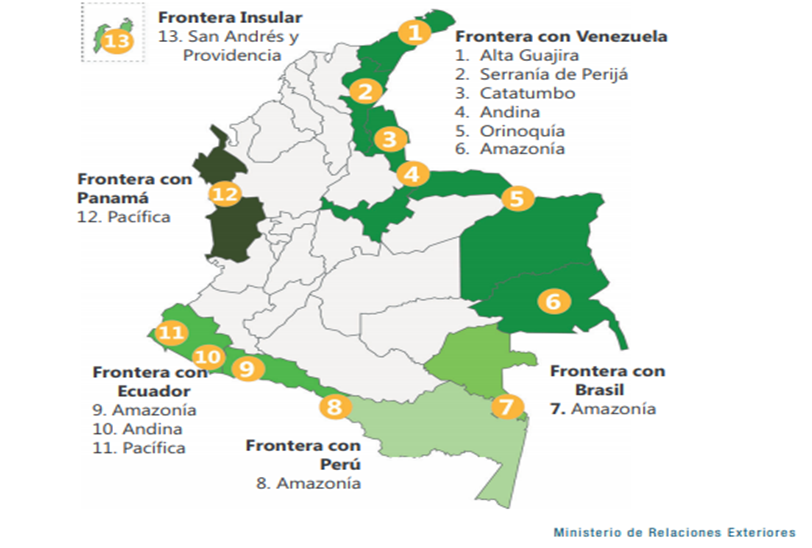 En 10 de los 13 departamentos fronterizos se concentra el 90% de los recursos forestales nacionales, y en tres de ellos se localiza la mitad (53%) de la explotación maderera colombiana, legalmente registrada. En los departamentos de frontera, se localiza el 97% de la producción nacional de carbón y el 43% de la producción nacional de metales preciosos. El departamento del Chocó es el mayor productor nacional de oro y platino. En Arauca, Boyacá y Putumayo se produce el 16% del petróleo colombiano. Los departamentos fronterizos poseen cinco de los seis más importantes sistemas fluviales de la Nación. Los ríos Atrato, Amazonas, Arauca, Orinoco y Putumayo, ofrecen un enorme potencial para la navegación fluvial y la pesca. En el departamento de San Andrés se localiza el 77% de los arrecifes coralinos del país y, en la cuenca del Pacífico se realiza el 60% de la captura pesquera marítima nacional. Es de resaltar que los departamentos fronterizos albergan el 49% de la población indígena del país y el 22% de la población afrocolombiana; además de la población raizal de San Andrés, Providencia y Santa Catalina. El 70% de los resguardos indígenas y el 71% de las titulaciones colectivas de comunidades negras se encuentran en Departamentos de Frontera. Además de las ventajas competitivas que representa su localización geográfica, las anteriores potencialidades justificarían y explicarían una condición totalmente distinta a la ostentada, en términos de desarrollo, en los departamentos fronterizos. A continuación, se trae el gráfico de fuente del documento Conpes 2014 que nos da una mirada en cifras de lo que pasa con respecto a las necesidades insatisfechas en los departamentos de frontera. 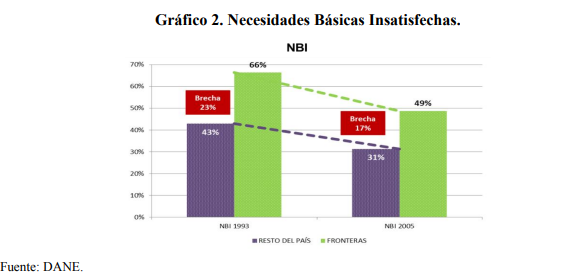  5 Por las razones anteriormente expuestas se plantea esta iniciativa enfocada a estos cuatro Departamentos fronterizos, la intervención por medio de la normativa es importante para el desarrollo económico y social que necesita de manera urgente estas zonas de nuestro país.    Problemas Generales y Brechas Regionales Luego de realizar un diagnóstico que incluye información territorial y con base en talleres participativos con comunidades y entidades de fronteras en el marco del “Plan Fronteras para la Prosperidad”, el Departamento Nacional de Planeación complementó dicho diagnóstico con información adicional relevante para comprender las problemáticas y potenciales de las regiones de frontera.  En este apartado sólo se presentará la información de diagnóstico que permite evidenciar y comprender la naturaleza y magnitudes del rezago en la calidad de vida y en el desarrollo experimentado en los territorios fronterizos y por sus habitantes. De acuerdo con lo anterior, en materia de cobertura y calidad de educación los indicadores presentan un rezago generalizado frente a los territorios no fronterizos. De acuerdo con información del Censo General de Población del año 2005, la tasa promedio de analfabetismo en los departamentos fronterizos para la población de 15 años y más es de 14,3%, nivel superior en 5,9 puntos porcentuales a la media nacional (8,4%). Así mismo, de acuerdo con información del Ministerio de Educación Nacional, en los departamentos fronterizos la tasa de deserción escolar es un 40% superior a la tasa promedio de deserción escolar nacional. Durante el 2012, la tasa de deserción fue en promedio de 4,82% en los departamentos fronterizos mientras que la nacional se ubicó en 4,28%. Adicionalmente, durante este mismo año, la tasa de cobertura bruta en educación básica, secundaria y media en los departamentos fronterizos fue de 96,16%, presentando una diferencia de 4,6 puntos porcentuales con respecto al total nacional (100,76%). De igual forma, la tasa de cobertura neta de los departamentos de frontera durante el año 2012 se ubicó por debajo de la tasa del resto de departamentos del país, registrando una diferencia de 7,7 puntos porcentuales, tal como se observa en el siguiente gráfico.6 De acuerdo a los Objetivos estratégicos establecidos por el Departamento Nacional de Planeación, fundando sus parámetros para el verdadero desarrollo de los territorios de frontera, se ha planificado un trabajo integrado por parte de las instituciones gubernamentales, con el fin de encontrar un desarrollo idóneo para estos territorios. Ya que como se indica en la estadística nacional encontramos una desigualdad enorme entre estos departamentos y el interior del país: I. Fortalecer la institucionalidad del Gobierno Nacional y las entidades territoriales para la gestión del desarrollo, la integración fronteriza y la soberanía nacional. Implica un rediseño del arreglo institucional así como el fortalecimiento de las capacidades en la planeación nacional, el sector Defensa y la representación nacional e internacional de los territorios fronterizos para cumplir las misiones que le han sido asignadas que conlleve una mayor presencia del Estado en las zonas de frontera y la planificación de su desarrollo a partir de una activa participación de los territorios y comunidades fronterizas, una adecuada y suficiente asignación de recursos y la articulación intersectorial y entre los diferentes niveles de gobierno. Implica igualmente fortalecer la gobernanza, gobernabilidad, las capacidades institucionales de los territorios de frontera, así como las capacidades del sector defensa para salvaguardar la integridad del territorio nacional y poder enfrentar los diferentes desafíos que allí se presentan permitiendo la gestión de su desarrollo, de las relaciones transfronterizas y su participación en instancias propias de las relaciones binacionales. Considerando la dinámica regional y global de integración económica, política y social, se debe fortalecer la articulación y capacidades de las entidades y autoridades que ejercen la acción del Estado en zonas de frontera. En tal sentido, la autoridad migratoria colombiana busca promover la sinergia interinstitucional a través del Modelo Integrado de Gestión Coordinada en Fronteras – MIG; a partir del trabajo colaborativo, la alineación de marcos normativos institucionales y la armonización de recursos, en pro de la acción estatal unificada y gestión del desarrollo en frontera.7 2. ANTECEDENTES HISTÓRICOS El nacimiento histórico y evolución de estos departamentos es importante para determinar la importancia que tienen, las zonas más ricas y olvidadas que hemos tenido en nuestro país. El Departamento de La Guajira Está situado al norte del país y pertenece al grupo de departamentos de la Región Caribe colombiana. Limita al norte y al oeste con el mar Caribe, al este con Venezuela; al sur con el departamento del Cesar y al suroeste con el departamento del Magdalena. Su capital es Riohacha. Su territorio está constituido por la península de La Guajira, en su centro por una bajiplanicie; y al sur con partes de la sierra Nevada, la serranía del Perijá y la planicie aluvial de los ríos Ranchería y Cesar. Se extiende por una superficie de 20 848 km² — extensión similar a la de El Salvador y Eslovenia. Está conformada por 15 municipios, contando en 2011 con una población de 846.641 habitantes. Desde la década de 1970 ha sido punto de llegada de movimientos poblacionales e inmigraciónes de países de Medio Oriente, hecho que ha ocasionado un crecimiento poblacional acelerado que a su vez genera una riqueza demográfica. En su territorio se encuentran tres parques naturales, cinco pueblos nativo-americanos y una gran comunidad musulmana que ha tenido un trascendental papel en su economía. En sus características climatológicas, resalta en poseer todos los pisos térmicos de la zona intertropical con temperaturas promedio entre 35 y 40 °C —inferior a los mil metros de altura de relieve—. En sus características ecológicas constituye variedades de ecosistemas terrestres, entre los más predominantes se encuentran el desierto, la selva seca y húmeda de montaña. En sus características hidrológicas, cuenta con depósitos de agua como pozos acuíferos y lagunas o jagüeyes que abastecen para el consumo de las comunidades. Como principales ríos están el Ranchería y el Cesar, otros más cortos, el Jerez, Ancho y Palomino; también surcan su territorio arroyos, entre estos el Carraipía y Paraguachón. En sus aspectos culturales se destaca en ser cuna de la música vallenata, tierra de cantantes y compositores. En el turismo detenta lugares exóticos muy atractivos. Económicamente es un departamento que tiene potencial energético en producción eléctrica —el cual no ha sido explotado—, en aprovechamiento de la radiación solar, los vientos alisios del nordeste, termoeléctrica e hidroeléctrica; y el gas natural. Este departamento ha sufrido con problemas de sequía extrema en los últimos años que ha dejado a los pobladores y comunidades indígenas en una grave situación, no pueden generar empleo en sus labores agrarias, ni sustraer alimento de la tierra y las comunidades wayúu dispersas tengan opción al agua y se habla de un abandono del Estado. En un informe sobre la crisis humanitaria, la Defensoría del Pueblo reconoce que La Guajira ha sido objeto de un constante e histórico abandono por parte del Estado y de los organismos de control, incluida la misma Defensoría8. Ahora bien, el problema de nutrición de los menores ha sido tan crítico al punto de poner medidas cautelares a nuestro país por organismos internacionales.9 Fuente  http://www.mineducacion.gov.co/sistemasdeinformacion/1735/articles212352_guajira Para superar la problemática que se presenta en este departamento se requiere la intervención del Estado y la puesta en marcha de planes de inversión permanentes y vigilados. El departamento de Cesar. Está situado en la zona noreste del país, posee una extensión de 22.905 km² y una población de 1.041.203 habitantes. Situado en la parte nororiental del país, Cesar limita al norte con los departamentos de La Guajira y Magdalena; por el sur, con Bolívar, Santander y Norte de Santander; y por el este, con Norte de Santander y la República Bolivariana de Venezuela. Sus coordenadas son 07º41’16’’ y 10º52’14’’ de latitud norte y 72º53’27’’ y 74º08’28’’ de longitud oeste. Su capital es Valledupar. Los primeros pobladores que llegaron a la región fueron los vástagos, los caribes y los arahuacos. La conquista europea del territorio fue iniciada por el alemán Ambrosio Alfinger en 1530, quien invadió el valle de Upar haciendo frente a una considerable resistencia indígena. En esa época, el territorio estaba habitado por los malibú, tayronas, arhuacos, motilones y tupe entre otros grupos indígenas. El Departamento del Cesar se fundó el 21 de diciembre de 1967,7 tras haber pertenecido a la provincia de Padilla y a La Guajira.8 El primer gobernador de Cesar fue Alfonso López Michelsen (nombrado por decreto). Los principales renglones económicos del Cesar son el agropecuario del que deriva un 30% de sus ingresos, el de servicios con el 35% y la minería con el 27% de los mismos (una parte de la minería es explotada de manera ilegal). La ganadería vacuna ocupa un lugar de primer orden, con una población estimada en 1.513.149 cabezas. El cultivo y procesamiento de algodón, las palmas oleaginosas y otros productos agrícolas alcanzan altos niveles de tecnificación y desarrollo. Cesar es el primer productor nacional semilla de palma africana y el segundo de arroz. La elaboración de productos lácteos y de grasas de aceites figuran igualmente entre sus principales industrias. También existe una amplia extensión de cultivos de frutas. En la última década el departamento del Cesar ha tomado un incremento en su economía debido a la explotación de minas de carbón a cielo abierto liderada por la empresa multinacional Drummond, y otros más, principalmente en el municipio de El Paso y La Jagua de Ibirico, siendo últimamente afianzada por el hallazgo de grandes yacimientos en el Sitio Conocido como el Descanso. A partir de 2004, el Cesar se convirtió en el primer productor nacional de Carbón. El Cesar está poblado por varios grupos humanos, siendo los de mayor número los caribeños (costeños) emplazados desde el centro hacia el norte del Departamento, y los Andinos en el sur y la serranía del Perijá, sin embargo, existe actualmente una mayor homogeneización de estos grupos, debido a la gran migración de gentes del sur y de los Santanderes a Valledupar donde se asientan representativas colonias. Existen importantes comunidades indígenas asentadas en el territorio, como los Arhuacos, Koguis y Kankuamos en la Sierra Nevada de Santa Marta, y los Yukpa en la serranía del Perijá. El género representativo de este departamento es el vallenato el cual es centro de festividades en este departamento especialmente en su capital Valledupar. El departamento del Cesar hace parte de la Región Caribe Colombiana y por tanto sus habitantes son llamados costeños y el acento es el costeño. Sin  embargo, en municipios como Aguachica, Curumani, Pailitas, San Alberto, San Martín, Rio de Oro González y Pelaya se hace presente una mezcla entre el dialecto costeño y santandereano dados los asentamientos de santandereanos y nortesantandereanos hacia este departamento. También al sur del departamento se escuchan ritmos andinos como el pasillo el torbellino la guabina y el bambuco dadas las influencias y la cercanía con los departamentos de Norte de Santander y Santander.10 El Departamento de Norte de Santander está ubicado en la zona nororiental del país, sobre la frontera con Venezuela. Se localiza geográficamente entre los 06º56’42’ y 09º18’01’’ de latitud norte y los 72º01’13’’ y 73º38’25’’ de longitud oeste. Tiene una extensión de 22.130 km2, que equivalen al 1.91% del millón ciento cincuenta y nueve mil ochocientos setenta y un kilómetros cuadrados (1.159.871,41 km2) del territorio nacional. Limita al norte y al este con Venezuela, al sur con los departamentos de Boyacá y Santander, y al oeste con Santander y Cesar. Importante a destacar es la trascendencia histórica que tiene para el continente americano; en este departamento fue creada la Gran Colombia. Norte de Santander tiene una geografía variada; compuesta por serranías, páramos, mesetas, llanuras y cerros, con municipios de diferentes alturas; esto lo hace inmensamente rico en paisajes y climas. A lo largo de su territorio lo recorren ríos y lagunas. Está ubicado en la región nororiental de la República de Colombia sobre la Cordillera Oriental. Limita al norte y el oriente con Venezuela entre los 6° 58’ y 9° 18’ latitud N y los 72° 03’ y 73° 35’ de longitud O, al sur con los departamentos de Boyacá y Santander, departamento con el que también limita al occidente, así como con el Cesar. En el departamento se caracterizan tres regiones diferentes: la primera, la Serranía de los Motilones, caracterizada por ser una región muy quebrada en la que hay partes altas, aún cubiertas con selva; la segunda está compuesta por el ramal que se desprende del nudo de Santurbán, presentando alturas de hasta 3.329 m, como el páramo de Tamá; y la tercera, la correspondiente a la vertiente y valle del Catatumbo, es una región muy húmeda, de altas precipitaciones y con su población bastante dispersa. El sector de influencia del Río Catatumbo tiene temperaturas promedio de 24º centígrados, mientras que, en la zona de Cúcuta, varía de seco a muy seco; y en el área montañosa, se presenta gran variedad de climas que van desde los templados hasta los muy fríos, inclusive inferiores a los 12 ºC. Un rico sistema hidrográfico recorre el departamento con tres cuencas de gran importancia: al norte la del río Catatumbo, al oeste la del Río Magdalena y al suroeste, la del Río Orinoco. Entre los principales accidentes orográficos encontramos la serranía de los Motilones, el cerro Babalí y los páramos de Cáchira, Santurbán y Tamá; en el territorio departamental están presentes los pisos térmicos cálido, medio, frío y páramo, con una temperatura predominante para el departamento entre 16 y 26 grados centígrados.11 De otra parte, el departamento de Norte de Santander con el cierre de la frontera en el mes de septiembre de 2015, se ha materializado en la falta de oportunidades para los pobladores, hasta el punto de que la ciudad de Cúcuta actualmente ocupa el segundo lugar en el país con mayor tasa de desocupación, el trabajo informal se convirtió en el principal sustento, la inseguridad que se presenta también es un factor importante en esta zona del país. En el mes de mayo de 2015 el paro agrario tuvo fuertes protestas don de los campesinos e indígenas pedían atención del Estado. El Departamento de Boyacá fue creado en el Congreso de Cúcuta, en 1821, en homenaje a la batalla del Puente de Boyacá con la cual culminó la independencia de Colombia. La Constitución Política hecha por ese Congreso ordenó la división administrativa del país en Departamentos, éstos en Provincias, las provincias en cantones y los cantones en Parroquias.  En  sus artículos 8° y 150 y la Ley del 8 de octubre del mismo año dividió al país en siete departamentos y uno de ellos fue Boyacá integrado por las provincias de Tunja, Socorro, Pamplona, Casanare y los cantones de Chiquinquirá y Vélez. La provincia de Tunja quedó conformada por los cantones de Tunja, Leyva, Chiquinquirá, Muzo, Sogamoso, Tenza, Cocuy, Santa Rosa, Soatá, Turmequé y Garagoa; la provincia de Socorro,  por los cantones del Socorro, San Gil, Barichara, Charalá, Zapatoca, Vélez y Moniquirá; la Provincia Pamplona, por los cantones de Pamplona, San José de Cúcuta, El Rosario de Cúcuta, Salazar, La Concepción, Málaga, Girón, Piedecuesta y Bucaramanga; y la provincia de Casanare, por los cantones de Pore, Arauca, Chire, Santiago, Macuco y Nunchía.  El 13 de Junio de 1857 el Congreso de la Nueva Granada juntó las provincias de Tunja, Tundama, Casanare, los Cantones de Chiquinquirá y Moniquirá y les dio el nombre de Estado Soberano de Boyacá, en ese mismo año lo dividieron en cuatro departamentos: Tunja, Oriente, Tundama y Casanare. En el año 1886, la Constitución Política de Colombia dio el nombre de Departamentos a los Estados Federales que conformaban el país. Como Boyacá era uno de ellos, tomó el nombre de Departamento de Boyacá, y su división interna cambió a ocho departamentos: Tundama, Norte, Occidente, Oriente, Centro, Gutiérrez, Sugamuxi y Ricaurte, suprimiéndose las provincias.  Por el Decreto Ejecutivo N° 306 de 1911, le segregaron a Boyacá varios municipios para conformar la Comisaría de Arauca. En 1950 se hizo otra segregación más grande para formar la Comisaría de Casanare que años más tarde volvió al Departamento. En el año 1973 por la Ley 19 fue definitivamente segregado el territorio de Casanare para convertirse en Intendencia y posteriormente en Departamento. A partir de 1973, el Departamento de Boyacá tiene la forma y superficie actuales, representa el 2% de la superficie total del país y comparado con los otros departamentos ocupa el 20° lugar en extensión. La economía de Boyacá se basa principalmente en la producción agrícola y ganadera, la explotación de minerales, la industria siderúrgica, el comercio y el turismo. La agricultura se ha desarrollado y tecnificado en los últimos años; los principales cultivos son papa, maíz, cebolla, trigo, cebada, caña panelera, yuca. Existen en Boyacá alrededor de 6.800 explotaciones mineras, en su mayoría de carácter artesanal, principalmente de carbón coquizable, arcilla, roca fosfórica, arena, yeso, mármol y caliza de hierro; el carbón extraído técnicamente tienen reservas importantes en 19 municipios. El petróleo se encuentra en el territorio Vásquez; en el occidente se explotan las esmeraldas consideradas las más famosas del mundo por su calidad y belleza. La producción artesanal es muy laboriosa especialmente en cerámica, tejidos de lana de oveja y fique, tagua, tapices, instrumentos musicales y cestería, entre otros. los renglones destacados de la actividad industrial son la producción de acero en las siderúrgicas Paz de Río, Sideboyacá y Sidehornasa, las más importantes y modernas del país; cemento, motores para vehículos, metalmecánica, cervecería, bebidas gaseosas, prefabricados para la construcción, ladrillos, carrocerías para camiones y buses, trefilados, muebles, calzado, artículos de cuero y productos alimenticios.12 El municipio de Cubará, es el único del departamento que tiene frontera con Venezuela,  se comunica con Venezuela a través del río Arauca principalmente por medio de canoas.  Este municipio no cuenta con aeropuerto, pero el municipio de Saravena en Arauca ofrece este servicio a tan sólo 40 minutos de Cubará La economía del municipio se basa en la agricultura, la ganadería y el comercio. Entre los productos agrícolas se destacan el maíz, la yuca y el plátano. En cuanto al ganado se cría principalmente el vacuno.13 El Departamento de Arauca está situado en el extremo norte de la región de la Orinoquia Colombiana, localizado entre los 06º, 02' 40" Y 07º 06' 13" la latitud norte y los 69º 25' 54" y 72º 22' 23" de longitud oeste. La superficie es de 23.818 Km2 y limita por el norte con el río Arauca que lo separa de la República Bolivariana de Venezuela, por el este con la República Bolivariana de Venezuela, por el sur con los ríos Meta y Casanare, que lo separan del Departamento del Vichada, y Casanare y por el Oeste con el Departamento de Boyacá. El relieve del Departamento está constituido por tres conjuntos morfológicos; la cordillera oriental, el piedemonte y la llanura aluvial. La cordillera Oriental en el occidente, representa aproximadamente la quinta parte de la superficie departamental y comprende elevaciones desde los 500m, en límites con el piedemonte, hasta los 5.380 m, en la Sierra Nevada del Cocuy; se caracteriza por las altas montañas, páramos cubiertos por pajanoles y frailejones, pendientes abruptas, fuertemente disectadas y vertientes bajas con bosque subandino. La formación orográfica más destacada es la Sierra Nevada del Cocuy, la cual tiene entre sus accidentes más notables los cerros de La Plaza, La Piedra, El Diamante, Los Altos, Nievecitas y Los Osos, y las cuchillas Altamira y El Salitre. El área de piedemonte está conformada por conos, abanicos aluviales y terrazas de relieve plano a inclinado, cubierta de vegetación de sabana y bosque ecuatorial; por último, la llanura aluvial que se extiende desde el piedemonte hasta los límites con la República Bolivariana de Venezuela, el modelado es de terrazas y llanuras aluviales de desborde cubierta por vegetación de sabana inundable y por bosque de galería en las vegas de los ríos y caños. La economía de Arauca se basa principalmente La explotación petrolera, la ganadería, la agricultura, los servicios y el comercio. La importancia del petróleo se refleja en su aporte al PIB departamental, el cual depende en gran medida de dicha actividad. La actividad ganadera se centra en la cría, levante y engorde de vacunos; su comercialización se dirige hacia Puerto López, Bucaramanga y Cúcuta. La producción agrícola se destina principalmente a satisfacer la demanda local. Entre los cultivos se destacan el plátano, cacao, maíz tradicional, yuca, z   secano mecanizado, café, arroz, caña panelera y fríjol. La pesca de bagre, bocachico y cachama constituye un renglón de cierta importancia; su producción se distribuye hacia Cúcuta, Bucaramanga, Ibagué, Cali  y Santafé de Bogotá D.C.14 El Departamento de Vichada, en el momento de la llegada de los conquistadores españoles, en el Vichada se encontraban varios grupos indígenas de los cuales algunos subsisten en la actualidad; entre ellos el de los guahibos del grupo lingüístico Guahibo, los curripacos y piapocos, del grupo lingüístico Arawak, y los cuivas, desanos, puinaves y sálivas. Para poder sobrevivir, estos nativos han debido soportar toda suerte de hostigamientos, los que los han hecho desplazarse hacia hábitat menos propicio para la supervivencia. Desde la época de la colonia y hasta mediados del siglo XIX el actual territorio del Vichada perteneció a la provincia de Bogotá; durante la Gran Colombia (1819-1830), formó parte del departamento de Boyacá; entre 1831 y 1857 constituyó junto con el Meta, el Territorio de San Martín; en 1857, pasó a hacer parte del Estado Soberano de Cundinamarca; en 1867 pasó a ser administrado directamente por el gobierno nacional bajo el nombre de Territorio de San Martín; el Vichada cobró vida como entidad independiente en 1913, año por el cual mediante decreto 523 se creó la comisaría del Vichada, segregada de la jurisdicción de la Intendencia del Meta. Cuando se creó el Vichada, su capital se estableció en la población de San José de Maipures. Político-administrativamente, la Comisaría Especial estaba conformada por el municipio de Maipures y los corregimientos de San José del Vichada y Empira. El 12 de junio de 1924 mediante el decreto 1021, se traslada la capital a Egua, (hoy Puerto Nariño) en las bocas del río Vichada y se crea el municipio del Orinoco. El 5 de junio de 1974 el Gobierno Nacional traslada de forma definitiva la capital al municipio de Puerto Carreño, centro administrativo del Vichada fundado en 1922 por el General Buenaventura Bustos, primer Comisario del Vichada. Finalmente el 4 de julio de 1991 la Asamblea Nacional Constituyente elevó el Vichada a la categoría de departamento especial, llegando a tener sus plenas facultades como departamento a partir de 1995. Al norte limita con el departamento de Arauca y Venezuela. Al este con Venezuela. Al sur con el departamento del Guainía y el departamento del Guaviare. Por último, al oeste con el departamento del Meta y el del Casanare. Extensión total: 105947 Km2 Temperatura media: Temperatura media anual 25º C La economía del departamento de Vichada tiene como principales actividades la ganadería, el comercio y la agricultura. En la ganadería se destaca la vacuna, la cual se desarrolla en toda la superficie cubierta por sabanas naturales, principalmente en el municipio de La Primavera. La agricultura, incipiente, tiene como destino sólo el autoconsumo a causa de las condiciones de aptitud del suelo, limitación de la mano de obra y altos costos de producción y transporte. Se destacan en orden de extensión el algodón, maíz, y plátano, cuyas producciones se logran con sistemas tradicionales y una mínima técnica en las vegas de los ríos Meta, Orinoco y Guaviare. La fibra de algodón, a pesar de su baja producción, recibe las mejores calificaciones por madurez, resistencia y tamaño. La pesca constituye un importante renglón económico; se comercializan aproximadamente 30 variedades de peces ornamentales con destino a Bogotá y el exterior. El mimbre y el chiqui - chiqui son dos variedades forestales que se explotan por la población indígena. En la explotación minera se tienen perspectivas para la extracción de titanio y la exploración petrolera. El comercio se dirige a abastecer el mercado interno con una pequeña porción que se realiza en corregimiento de Casuarito y en Puerto Carreño destinada a la República de Venezuela. Los principales productos artesanales son las manufacturas en cuero, las confecciones textiles y las escobas de palma de chiqui - chiqui. El Departamento del Guainía tiene una extensión de 72.238 km siendo un territorio de selva y sabana en casi toda su extensión. Con una temperatura promedio anual de 28°C, el clima es cálido y húmedo y las lluvias superan los 3000 mmm al año. Una porción de su territorio forma parte del escudo Guyanés, geológicamente el más antiguo de Colombia y uno de los más antiguos del planeta. Las partes más altas no superan los 600 m, entre ellos tenemos los cerros de Mavicure, Mono, Pajarito, Plata, Aracuarí, serranía de Caranacoa y Naquén. Es un departamento rico en aguas, atravesado por tres de los ríos más grandes de Colombia como el Guaviare, Inírida y Guainía, además de un sistema de caños y lagunas que lo hacen único en biodiversidad.15 El Departamento de Guainía está situado al oriente del país, en la región de la Amazonía, localizado entre los 01º10’17’’ y 04º02’21’’ de latitud norte, y los 66º50’44’’ y 70º55’16’’ de longitud oeste. Cuenta con una superficie de 70.691 km2 lo que representa el 6.2 % del territorio nacional. Limita por el Norte con el río Guainía, que lo separa del departamento del Vichada; por el Este con los ríos Atabapo, Guainía y Negro, que lo separan de la República de Venezuela; por el Sur con la República de Brasil y por el Oeste con los departamentos del Vaupés, Guaviare y Vichada.  Está dividido en un municipio, Inírida, ciudad Capital; 9 corregimientos departamentales: Barrancominas, Cacahual, La Guadalupe, Garza Morichal, Pana Paná, Puerto Colombia, Campo Alegre, Mapiripana y San Felipe; 9 inspecciones de policía: Arrecifal, Bocas de Yarí, Venado, Isana, Barranco Tigre, Sejal-Maimachi, la Unión, Matraca, Sapuara.; El departamento está constituido principalmente (pues ocupan casi la totalidad del territorio  a excepción del casco urbano de la capital) por 28 resguardos indígenas, 14 ubicados en la jurisdicción municipal y los 14 restantes departamentales, cada resguardo cuenta con un promedio de 4 comunidades para aproximadamente 108 comunidades indígenas, especialmente ribereñas de los ríos Inírida, Guaviare, Atabapo, Guainía, Caño Bocón. Actividad Económica: A continuación, presentamos un diagnóstico de las actividades discriminadas por los diferentes ríos, ya que las características geográficas del departamento, el tipo de ríos que irrigan las áreas de cultivo y las diferentes clases de suelos inciden directamente en el factor productivo. La actividad económica del Departamento del Guainías se basa en el comercio de variados productos; pero al interior de los corregimientos, inspecciones y comunidades, la actividad es netamente agrícola y pecuaria y su producción es principalmente para el autoconsumo o auto abastecimiento del Departamento. Vale la pena recalcar que esta producción es insuficiente para la demanda al interior del departamento por lo cual se hace necesaria la introducción de productos del interior del país. El desglose en cifras para el Departamento de esta actividad es la siguiente:  PRODUCCION AGRICOLA: YUCA BRAVA: Se maneja como un cultivo transitorio anual; la yuca constituye la base alimenticia de las comunidades indígenas y pueblos amazónicos a través de productos como el casabe y el mañoco) también se ha constituido en un producto apropiado por los colonos, presentes en el territorio. El cálculo de las áreas cultivadas en el departamento asciende a 1.246 hectáreas que tienen un rendimiento promedio de 6.59Tn/Hectárea. Cada rio tiene un margen de producción y área de siembra con un porcentaje definido; con respecto al área total de siembra así: RIO INIRIDA: 73,9% RIO GUAVIARE: 19,7% RIO GUAINIA: 6,5% PLATANO: Este se maneja como cultivo permanente también hace parte fundamental de la alimentación de los agricultores indígenas (principalmente sikuanis y piapocos) y colonos del Departamento. El área de siembra establecida en el Departamento es de 516 Hectáreas con un rendimiento promedio de 7,5Tn/Hectárea. El porcentaje por Rio con respecto al área de siembra y producción es: RIO GUAVIARE: 55,3% RIO INIRIDA: 44,6% RIO GUAINIA: 01% CACAO: Sistema de producción permanente, este se encuentra establecido en el área del rio Guaviare Departamento del Guainía; algunas plantaciones han sido abandonadas debido a problemas de orden público y por presencia de enfermedades, de las cuales los agricultores no conocen muy bien el manejo, En la actualidad se cuentan con 431 hectáreas que producen y tienen rendimientos de 0,20Tn/Hectáreas. El 100% de la producción y aéreas de establecimiento se encuentra en el RIO GUAVIARE Departamento del Guainía.  MAIZ: El sistema agrícola de maíz está catalogado como un cultivo transitorio semestral, el cual también hace parte de la base alimenticia de los agricultores indígenas y colonos del Departamento del Guainía. Con un área de siembra y producción en el Departamento de 349 Hectáreas; con un rendimiento promedio de 1,75Tn/Hectárea. El porcentaje de siembra y producción por los ríos del Departamento del Guainía son. RIO GUAVIARE: 57,0% RIO INIRIDA: 43,1% RIO GUAINIA: 0,0%  PRODUCCION PECUARIA: GANADO BOVINO: Esta es una de las explotaciones que ha ido surgiendo en el Departamento del Guainía gracias a la influencia de los productores del Departamento del Vichada (Cumaribo) que tienen grandes explotaciones ganaderas en la franja Norte del rio Guaviare (territorio del Vichada). El Departamento del Guainía (margen norte del rio Guaviare) cuenta con un total de: BOVINOS: 1700 cabezas de Ganado Bovino explotación semi extensiva con 870 Hectáreas de pasto en la margen sur del Río Guaviare, que se complementa con 4000 cabezas de ganado en la margen perteneciente al Departamento del Vichada SACRIFICIO GANADO BOVINO 2008: 1172 animales SACRIFICIO GANADO PORCINO 2008: 120 animales  PORCINOS: 290 Animales en explotación tradicional AVES DE TRASPATIO: 5581 gallinas AVES DE ENGORDE: 14100 pollo AVES DE POSTURA: 8922 gallinas ponedoras.  Fuente: Secretaría de Planeación – Sector Agricultura. Otras actividades económicas de importancia son las extractivas, en las que se aprovechan los recursos naturales abundantes en el territorio deparrtamental tales como la recolección de peces ornamenteales, la explotación maderera, que se realiza a pequeña escala, el comercio de chiqui-chiqui y otros materiales como bejucos y fibras utilizados en la elaboración de escobas y artesanías. La población de la capital Inírida, depende en gran parte de la oferta de trabajo del Estado Colombiano, en instituciones del orden nacional, departamental y municipal, tanto a nivel de empleados como de contratistas de estas instituciones. Vías de comunicación  Aéreas:  
El Guainía cuenta con enlace al interior del país, a través de tres aerolíneas: una de pasajeros estatal SATENA y dos de carga, que realizan vuelos frecuentes con Bogotá y villavicencio, una de las aerolíneas es mixta, allí se transporta carga y pasajeros en la ruta: Villavicencio - Barrancominas - Inírida - San felipe - Inírida - Barrancominas - Villavicencio, la cual es vital para el abastecimiento y transporte hacia estos dos corregimientos de nuestro departamento. Para el uso de vuelos comerciales la Aeronática Civil solo tiene autorizadas las pistas del Aeropuerto de Inírida “Cesar Gaviria Trujillo” y la pista del Corregimiento de Barrancominas, las cuales se encuentran en óptimas condiciones. Existen otras pistas de aterrizaje reconocidas pero NO autorizadas por la Aeronáutica en las siguientes localidades: San Felipe, Puerto Colombia, Punta Tigre, Campo Alegre, La Guadalupe, Caño Colorado y Garza Morichal. Terrestres: El Departamento del Guainía, y su capital Inírida no cuentan con carreteras que lo comuniquen con el interior del país. Un corredor vial importante para el departamento, se encuentra al norte en el departamento del Vichada, este comunica la localidad de Puerto Gaitán (Meta) con Santa Rita y la localidad de Puerto Nariño (Vichada), con una longitud aproximada de 750 Km; aunque la carretera se encuentra en pésimas condiciones (sin ningún tipo de tratamiento superficial) es la única vía cercana que hace enlace al interior del país, permitiendo el abastecimiento de gran cantidad de productos de la canasta familiar. El recorrido de los productos que llegan por esta vía a Puerto Nariño (Vichada) se complementa con un enlace fluvial por los ríos Orinoco, Guaviare e Inírida, hasta llegar a la capital Inírida. La vía de mayor extensión y mas prioritaria en el departamento es la Vía Inírida- Huesito- Puerto Caribe, una carretera destapada de suelo arenoso no confinado, la banca presenta gran inestabilidad que dificulta su acceso en época de invierno. El único vehículo para transporte por esta vía es el tractor. Su función principal es la de comunicar a la capital con las comunidades de la zona Alta y Baja del Río Guainía, y así, evitar la movilización por el país vecino de Venezuela. La situación de esta vía es bastante critica por la falta de la infraestructura para su óptimo funcionamiento, y así permitir el transporte de carga y pasajeros, en cualquier época del año y para cualquier tipo de vehículo, lo cual disminuiría los costos y mejoraría la calidad de vida de los habitantes de este sector. Fluviales:  
A nivel interno los ríos y caños se constituyen en la principal vía de comunicación, que se realiza a través de embarcaciones pequeñas como lanchas rápidas (voladoras), canoas grandes (bongos) y otras de mayor calado, aptas para el transporte de carga (lanchas y planchones). El recorrido de los productos que llegan desde el interior del país, inicia desde la ciudad de Bogotá o Villavicencio hasta llegar a la localidad de Santa Rita en el Departamento del Vichada, luego la carga se trasalada hasta la comuniad de Puerto Nariño ubicada en el mismo departamento, allí se inicia el recorrido fluvial por los ríos Orinoco, Guaviare e Inírida, hasta llegar a la capital Inírida. El transporte interno se realiza principalmente por vía fluvial, pero solo el río Guaviare cuenta con un servicio constante de transporte en la ruta Inírida – Barancominas - mapiripana, a través de lanchas rápidas con cupo para 15 personas. El desplazamiento de los habitantes de las comunidades se realiza en embarcaciones y motores privados en los que se realizan los recorridos. El Departamento de Vaupés, está ubicado al oriente del país en la región de la Amazonia, a una longitud de 74° 4’ 51.30’’ y una latitud 4° 35’ 56.57’’ Oeste de Greenwich Límites del municipio: Norte - Departamentos de Guaviare y Guainía. Este - República del Brasil. Sur - Río Apoporis que lo separa de los departamentos de Amazonas y Caquetá.} Oeste - Departamentos de Caquetá y Guaviare Extensión total: 54.135 Km2 Altitud de la cabecera municipal (metros sobre el nivel del mar): 200 Temperatura media: 27º C Distancia de referencia: 660km aproximadamente desde Bogotá y 550km desde Villavicencio Economía: Los principales cultivos son yuca brava y la yuca dulce, maíz, plátano, ñame y frutas silvestres. Se explotan al interior del Departamento recursos mineros como el oro y es posible encontrar la ilmenita, tantalita y el coltan en un escaso porcentaje de contenido. Vías de comunicación: Aéreas: Por ser un departamento al interior de la selva y la Orinoquía su única vía de acceso es el área y la única aerolinea de pasajeros que entra es Satena. Otras aerolineas que ingresan son las de carga incluyendo los dc3 que para este tipo de regiones aún son muy útiles Terrestres: El departamento del Vaupés no cuenta con vías principales, únicamente posee carreteables veredales que comunican entre las diferentes comunidades indígenas. Fluviales: A la capital del Departamento (Mitú) es posible llegar a través de su principal arteria flivial como lo es el río Vaupés, al occidente desde el Dpto del Guavire por el río Unilla o Itilla que convergen con nuestro río hasta el municipio de Carurú como primera parada. De allí hasta el municipio de Mitú son apróximadamente dos días de navegación y cambio de lancha obligatorio en Pucarón debido al varador de la cachivera del Yuruparí. Desde Brasil es posible llegar a Mitú en una travesía por el Río Amazonas, Río Negro y Vaupés. Desde el corregimiento de Yabaraté, nuestra frontera internacional por el mismo río Vaupés e innumerables accidentes hidrográficos son aproximadamente 24 horas hasta llegar a la capital. La historia oral o tradicional cuenta que el territorio del Vaupés, es un territorio sagrado, ya que fue aquí donde los gérmenes de vida fueron transportados por la canoa Anaconda. Se dice que esta partió de la Laguna de la Leche, remontó el río Negro, se introdujo luego por el río Vaupés hasta el raudal de Ipanoré en donde saltaron a tierra los gérmenes de las diferentes etnias que hoy habitan este territorio y que, ya convertidos en seres inteligentes, empezaron a entenderse y a repartirse el territorio marcando límites y pautas muy claras, que hoy existen. Esto ha motivado a que las diferentes etnias que habitan este territorio no se guerreen porque son hermanos de creación (Pacomá). Los primeros conquistadores en territorio del Vaupés fueron Hernán Pérez de Quesada en 1538 y Phillip Von Hutten en 1541. Las primeras misiones Jesuitas llegaron en 1657; luego arribarían las Camelitas en 1695 provenientes del Brasil. A partir de 1750 se fundaron numerosos pueblos misioneros y puestos gubernamentales portugueses, que después desaparecieron. Desde 1880 se inició la penetración de misiones franciscanas provenientes del Brasil, que concentraron a los indígenas entre 1910 y 1920. En esta misma época, se produjo la explotación del caucho, ocurriendo la verdadera conquista del territorio y el sometimiento de los indígenas. Entre 1914 y 1917 los misioneros monfortianos realizaron numerosas fundaciones misionales en el Vaupés. Desde 1943 se establecieron misiones protestantes. Entre 1969 y 1970, la resistencia indígena apoyada por los misioneros logró expulsar los remanentes de la explotación cauchera. Las características climáticas han condicionado la ocupación del territorio vaupense; solamente las comunidades selváticas del pasado y los actuales grupos indígenas muestran una total adaptación al medio, en condiciones culturales ventajosas comparada con los colonos o recién llegados, quienes han ido introduciendo factores de deterioro de la diversidad biológica y desequilibrio de sus ecosistemas. El Departamento de Amazonas está situado a 00° 07’ 08” de latitud norte y a 04° 13’ 19” latitud sur, y a 69° 39’ 41” y a 74° 23’ 21” de longitud oeste. Ocupa un área de 109.665 km2 siendo el departamento de mayor extensión territorial. Los límites departamentales están basados en tratados fronterizos que estableció Colombia con Perú en 1922 y con Brasil en 1907 y 1928. Limita: por el norte con el Departamento del Caquetá y el Departamento del Vaupés, así; con el departamento del Caquetá desde las bocas del río Nasaya en el río Caquetá, aguas abajo de este hasta el río Yarí en sus bocas; de este punto siguiendo la Escarpa del Araracuara hasta encontrar el punto limítrofe de los departamentos de Amazonas, Caquetá, Vaupés sobre el río Apaporis. y con el Departamento del Vaupés a partir de dicho punto limítrofe aguas abajo del Apaporis hasta las bocas del río Traira o Taraira, en dicho río Apaporis ; por el occidente con el Departamento del Putumayo, desde las bocas del río Nasaya, sobre el río Caquetá siguiendo una línea recta hasta la localidad Amazonense de Puerto Palestina, sobre el río Putumayo. Por el sur con la República del Perú desde el sitio Puerto Palestina siguiendo aguas abajo del río Putumayo, hasta las bocas del río Yaguas, y luego por una línea recta (Línea menor del Trapecio Amazónico) hasta el hito internacional de Atacuari, o sea la línea Yaguas- Atacuari. Desde este Hito internacional siguiendo aguas abajo hasta las bocas del Atacuari en el Amazonas, y aguas abajo por éste hasta las bocas de la quebrada San Antonio, hito de la frontera Colombo-brasileña. Y por el oriente limita con los Estados Unidos del Brasil a través de la línea mayor del Trapecio Amazónico, desde las bocas de la quebrada San Antonio hasta el punto Apaporis, sobre el río Caquetá y siguiendo éste aguas arriba hasta las bocas del río Traira o Taraira. Los límites departamentales comprenden, como puede verse, limites que posee el país con Perú (1.626 Kms.) y unos 320 Km. con Brasil, cuyo total con el país es de 1.645 Km. La superficie es plana con algunas ondulaciones que presentan alturas que van desde los 80 msnm en cercanías de Leticia, hasta los 320 msnm al norte del territorio en proximidades del Departamento del Caquetá. Extensión total:109.665 km2 Km2 Altitud de la cabecera municipal (metros sobre el nivel del mar): La cabecera Municipal se localiza entre 0 y 80 m de altitud sobre el nivel del mar. Temperatura media: La temperatura no sufre grandes variaciones durante el año, pues tiene una media constante de 25,4 ºC que oscila entre una media máxima de 27,6 ºC y 23,5ºC como media mínima. La precipitación varía entre los 2.660 mm/año en inmediaciones de Puerto Nariño.º C Distancia de referencia: Distancia 1100 kilómetros de Bogotá. El Departamento sobrevive a partir de una economía básica sustentada en la extracción y comercialización de madera, caucho y minerales como el oro. Adicionalmente la pesca y la agricultura complementan los ingresos de la región. El desarrollo económico de la región está limitado por las difíciles vías de acceso. Otra fuente de ingresos proviene del turismo, que durante los últimos años se ha convertido en un rubro que contribuye al desarrollo económico de la región. Se puede afirmar que el Departamento presenta una estructura productiva que en primera instancia estuvo centrada en una economía extractiva de recursos naturales en auge, expandiendo sistemas de acopio y distribución signadas por relaciones de “endeude”; una producción agrícola, de recolección de recursos del bosque e ícticos, con énfasis en la subsistencia de las sociedades indígenas y mestizas; la coexistencia de implantes productivos de carácter agropecuario extensivos y comerciales y la distribución de productos de consumo final e intermedio, cuya base se ha constituido a partir de los núcleos poblacionales urbanizados como enclaves administrativos, que se sustentan dadas las inversiones y el funcionamiento del Estado. De esta manera se pueden identificar al menos cuatro “ejes económicos”. 1) Leticia, la más importante de ellas, se localiza en el extremo Sur del Trapecio Amazónico y concentra la mayor cantidad de población y de actividades productivas, principalmente de tipo terciarias por ser la capital administrativa del Departamento, y en menor proporción, las de tipo primarias, relacionadas con actividades de pesca y agropecuarias, seguidas de las actividades secundarias especialmente relacionadas con la fabricación de artesanías. 2) Otro “eje económico” es Tarapacá; allí prevalecen las actividades primarias, especialmente las relacionadas con el aprovechamiento forestal, con énfasis en la actividad maderera. 3) La Pedrera y 4) en inmediaciones de Puerto Santander donde se adelantan actividades de pesca, tanto para consumo como de peces ornamentales, al igual que actividades de minería sobre el río Caquetá. Geografía La Amazonía, es la más extensa zona forestal del mundo que es compartida por Venezuela, Brasil, Colombia, Ecuador, Perú, Guyana, Suriname, y Bolivia, conocida como el Pulmón del Mundo. La Región Amazónica de Colombia es la más forestal, con una superficie de 477.274. k.m. Comprende las grandes selvas tropicales que conforman dos unidades: la llanura amazónica de relieve plano y la saliente del Vaupés, constituida por colinas aisladas de poca altura y muy antiguas. Los principales centros urbanos de esta región son Leticia, Florencia, Puerto Asís, Mocoa, San Vicente del Caguán, Mitú y Puerto Leguízamo. El clima de la región amazónica es cálido y húmedo. Es atravesada por los principales ríos de Colombia, entre los que se cuentan Caquetá, Putumayo, Guaviare, Amazonas, Vichada, Apaporis, Inírida y Vaupés. La complejidad de las cuencas hidrográficas de la región no permite la construcción de vías terrestres. No solo por la gran humedad que allí existe, sino por el temor al impacto ambiental negativo que podría presentarse. Por ello, las principales formas de acceso a la región son la aérea y la fluvial. La Amazonía es quizá una de las regiones colombianas más diversa tanto por los pueblos indoamericanos que allí habitan como en cuanto a flora y fauna. En cuanto a las poblaciones indígenas, están dispersas por la selva y se dedican a la caza, la recolección y la pesca. Tal hecho es una gran riqueza cultural que pone al país en contacto con las manifestaciones y la etnografía precolombina. La presencia de colonos del interior del país, así como de las vecinas repúblicas hermanas como Brasil, Perú, Venezuela y Ecuador, contribuyen a enriquecer el panorama. Dentro de la Región existen alrededor de treinta frutas exóticas exclusivas de la región y el mundo, entre las que se destacan el copoazú, el arazá y el caimarón. Entre los animales característicos y únicos de la Amazonía están las dantas, los caimanes gigantescos negros, las anacondas, los monos cabeza colorada, las guacamayas, los piuríes y las aves corredoras. El habitante más característico que se encuentra es el denominado por los indígenas bote o delfín rosado, es una especie de agua dulce, el más grande del mundo. Alcanza una longitud de 2.80 metros y un peso de 180 kg. Su color rosado está determinado genéticamente, pero la intensidad depende de la actividad física del animal. Según la leyenda, el delfín rosado fue un joven guerrero indígena, pero uno de los dioses envidió sus atributos masculinos y decidió transformarlo en el delfín rosado, condenado a vivir en los ríos y lagos de la Amazonía. 16 Vías de comunicación: Aéreas: Dos rutas aéreas comerciales conectan Leticia y la Región Tri-fronteriza al mundo. En el lado colombiano, el servicio diario Bogotá-Leticia lo provee Aéreo República y Aires, con una duración de vuelo de una hora y cuarenta y cinco minutos. En Brasil, la conexión Manaus-Tabatinga toma alrededor de una hora y treinta y cinco minutos y la proveen las aerolíneas brasileras Rico y Trip. Hay vuelos charter disponibles a Iquitos y otros lugares en el Departamento de Amazonas. Terrestres: Solo transporte urbano, como taxis, microbuses colectivos, siendo la moto el principal medio de transporte dentro de la ciudad. Fluviales: Se puede llegar a Leticia, a un paso más lento, sobre las aguas blancas del Gran Río. Hay dos modalidades principales: Los rápidos y los recreos. En un rápido, desde Iquitos se puede llegar a Leticia en alrededor de doce horas y desde Manaus el viaje tendrá una duración de alrededor de treinta y seis horas. El viaje en un recreo, a un paso más sosegado, podría aportar un vistazo dentro de las costumbres y vidas de las gentes que habitan en los pueblos y comunidades a lo largo del Río Amazonas. Los recreos proveen la principal modalidad de transporte a las poblaciones sobre el Gran Río, cuando estas se desplazan para visitar familia o atender una visita médica. Le llaman un recreo porque para los nativos de la región, los recreos son una alternativa de pasar vacaciones con primos tíos y abuelos. Para aquellos que viajan sin prisa, la experiencia de viajar por el Gran Río es recomendada. Se disfrutará de la experiencia de navegar sobre el Amazonas y tal vez se hagan algunos nuevos amigos en el camino.17 El Departamento de Putumayo está ubicado al sur de Colombia en límites con los países de Ecuador y Perú. Hasta 1993 formaba parte de los 9 antiguos territorios nacionales, considerados como Intendencias, luego fue elevado a la categoría de departamento, gracias a la aplicación de la nueva Constitución Política del 1991. Cuenta con trece municipios que se encuentran en un área de 24.885 km(IGAG). Su capital es Mocoa, registra una temperatura promedio de 28c, es el centro administrativo y financiero del departamento. Cuenta con tres regiones geográficas que registran todos los pisos térmicos, conocidas como Alta, Media y Bajo Putumayo. Su producción agrícola y ganadera ha caracterizado por el trabajo de sus gentes. En el Alto Putumayo o Valle de Sibundoy se encuentran los municipios de Santiago, Colón, Sibundoy y San Francisco, poblaciones que se unen a través de una carretera de 18 kilómetros que recorre la región, denominada con la “Suiza Suramericana”, apoyada así por su exuberante belleza de sus paisajes y calor de sus gentes. En esta zona se cultiva el fríjol bolón rojo tipo exportación y diversidad de frutas. También existe la ganadería y producción lechera que asciende a los 50 mil litros diarios. En el medio Putumayo se encuentran Mocoa, Villagarzón, Puerto Guzmán, Puerto Caicedo y Puerto Asís y en el Bajo Putumayo están ubicados los municipios de Orito, Valle del Guamuez y San Miguel, éste último en la frontera con Ecuador. Las dos regiones se caracterizan por la actividad ganadera, producción de plátano, yuca, arroz y maíz entre otros productos. El gentilicio es Putumayense. El Departamento de Nariño en la época precolombina el territorio estaba ocupado por las tribus indígenas: “las culturas de los Pastos, los Quillacingas, Sindaguas, Nulpes, Tumacos, Abades y Chapanchicas”. En l522 Pascual de Andagoya recorrió parte de la costa colombiana del Océano Pacífico y obtuvo información que utilizó Francisco Pizarro para organizar la expedición que culminó con la conquista del Perú; ésta salió en noviembre de 1522 y recorrió toda la costa colombiana, tocando las islas de Gorgona y del Gallo y la ensenada de Tumaco. Los primeros explotadores de la parte montañosa fueron Juan de Ampudia y Pedro de Añasco, comisionados por Sebastián de Belalcázar en 1535, quien a su vez recorrió el territorio en 1536 y llegó hasta Popayán donde permaneció algún tiempo. Al regresar Belalcazar de España en 1541, con el título de gobernador de las tierras por él conquistadas, dividió sus dominios en 14 tenencias; entonces este territorio quedó como parte de la audiencia de Quti: en 1831 pasó a formar parte del Departamento del Cauca y en 1863 del estado del mismo nombre, hasta 1886 cuando se restablecieron los departamentos. El Departamento de Nariño fue creado por ministerio de la Ley Primera el 6 de agosto de 1904, con las regiones segregadas del antiguo Departamento del cauca, con Pasto como su capital. Dicha Ley fue sancionada por el Presidente José Manuel Marroquín en el último día de su gobierno. Siendo presidente de la República el General Rafael Reyes, nombró su primer gobernador a Don Julián Bucheli Ayerbe, quien tomó posesión del cargo el 18 de octubre de 1904 ante el Doctor José María Navarrete, Presidente del Tribunal del sur. Una de sus principales realizaciones fue la creación de la Universidad de Nariño. La creación del Departamento de Nariño, no fue una concesión gratuita. Fue el resultado de una gestión colectiva, tesonera e histórica de los habitantes de Nariño y su nombre es un homenaje al Precursor de la independencia, Don Antonio Nariño. El Departamento está dividido en 63 municipios: Pasto, ciudad capital, Albán, Aldana, Ancuya, Arboleda, Barbacoas, Belén, Buesaco, Colón, Consacá, Contadero, Córdoba, Cuaspud, Cumbal, Cumbitara, Chachagüi, El Charco, El Peñol, El Rosario, El Tablón, El Tambo, Francisco Pizarro, Fúnes, Guachucal, Guaitarilla, Gualmatán, Iles, Imúes, Ipiales, La Cruz, La Florida, La Llanada, La Tola, La Unión, Leiva, Linares, Los Andes, Magüi, Mallama, Mosquera, Nariño, Olalla Herrera, Ospina, Policarpa, Potosí, Providencia, Puerres, Pupiales, Ricaurte, Roberto Payán, Samaniego, San Bernardo, San Lorenzo, San Pablo, San Pedro de Cartago, Sandoná, Santa Bárbara, Santa Cruz, Sapuyes, Taminango, Tangua, Tumaco, Túquerres y Yacuanquer; 230 corregimientos, 416 inspecciones de Policia, numerosos caserios y sitios poblados. Los municipios están agrupados en 20 círculos notariales, con un total de 25 notarias, un circulo principal de registro con sede en Pasto y 7 oficinas seccionales de registro con cede en municipios de Barbacoas, Ipiales, La Cruz, La Unión, Samaniego, Tumaco y Túquerres; un distrito judicial con 11 cabeceras: Barbacoas, Ipiales, La Cruz, La Unión, Samaniego, Tuquerres y Tumaco en el Departamento de Nariño y Mocoa, Sibundoy y Puerto Asis en el Departamento del Putumayo. El Departamento conforma la circunscripción electoral de Nariño. El primero de enero de 1995 tenía registrados 118.104 predios urbanos y 242.264 rurales. Presenta una economía tradicional, basada en el sector primario. Los cultivos de mayor importancia son la papa (45.769 Ha), trigo (30.015 Ha), café (27.607 Ha), fríjol (21.567 Ha), cacao (15.164 Ha), plátano (21.362 Ha), caña panelera (18.011 Ha); en menor proporcion se cultiva zanahoria, arveja y haba. La población ganadera se estima en 338.486 cabezas de vacunos, 160.885 porcinos, 99.285 equinos, 5.334 mulares, 663 asnales, 18.798 caprinos y 29.132 ovinos. La pesca marítima y continental es igualmente importante; en los sectores altos de los ríos y lagunas se pesca principalmente la trucha, y en el área costera se encuentran criaderos de camarón blanco; las principales especies marítimas son: barrilete, chema, pargo rojo, camarón blanco y camarón tití. El sector industrial en el Departamento tiene registradas 559 industrias y el comercial 6.639 establecimientos; sobresale la pequeña industria, principalmente la manufacturera en cuero y talla en madera. La agroindustria está representada por la extracción de aceite crudo de palma africana y la industria harinera. Los municipios de mayor actividad comercial son Pasto, La Unión, Tumaco, Túquerres e Ipiales. La actividad minera presentó en el año de 1995 una producción de 931.405 gramos de oro y 8.805,2 gramos de platino. Son un potencial en el área, los recursos de petróleo gas, roca fosfórica, cobre, molibdeno, plomo, zinc, manganeso, arcillas, arenas, piedra, gravas y gravilla. En la actividad económica es importante tener en cuenta el sector de la construcción que ha cobrado fuerza en los últimos años. Existe una actividad comercial importante en el Departamento debido al intercambio con el vecino país del Ecuador. El sistema financiero presento (1996) al Departamento, 251.199 millones de pesos en captaciones y 93.099 millones de pesos en colocaciones. La participación departamental en el producto interno bruto (PIB) es de 1,72% del total nacional.  La extracción de oro en forma artesanal causa contaminación especialmente en los ríos Mira, Patía y Telembí; en el Nevado del Cumbal avanza la pérdida de la capa de hielo, causada por los campesinos de la región que lo extraen en bloques para venderlos en la cabecera municipal; la región del Pacífico viene siendo afectada por la irracional deforestación causada por los colonos, principalmente en las áreas aledañas a los ríos Mataje, Mira, Patía, Sanquianga, Satinga y Tapaje; en las partes altas de la Laguna de La Cocha y en el Volcán Galeras. Para atender el desarrollo de planes ambientales departamentales y regionales, se creó la Corporación Autónoma Regional de Nariño (CORPONARIÑO), por medio de la ley 99 de 1993. El Chocó es un departamento de Colombia con una riqueza natural incomparable, se destacan la minería, la explotación de maderas, la pesca. El Chocó tiene una temperatura promedio de 27°C, el clima ideal para disfrutar de sus hermosas playas, Capurganá, Bahía Solano y Nuquí hacen parte de este repertorio de naturaleza y belleza. Y por supuesto si quieres deleitarte con el baile de las ballenas tiene que visitar Bahía Solano. Por ser una ciudad costera, prepárate para disfrutar del pescado más delicioso, con un arroz con coco y patacones o por qué no, un exquisito sancocho de pescado. Superficie: 46.530Km2 Población: 505.046 Año de creación: 1947 Gentilicio: Chocoano Capital: Quibdó 113.473 habitantes Principales municipios: Itsmina, Condoto y Acadí Límites: Por el norte con Panamá y el Mar Caribe; por el oriente con los departamentos de Antioquia, Risaralda y Valle del Cauca; y por el occidente con el Océano Pacífico. Fisiografía: El departamento está constituido es su mayor parte por la llanura del Pacífico, formada por los valles de los ríos Atrato y San Juan. El Valle del Atrato presenta hacia el norte un sector pantanoso y anegadizo: el talón del Darién. El litoral Pacífico se halla dividido en dos sectores diferentes por el Cabo Corrientes; al norte es alto y escarpado, y al sur es bajo, anegadizo, cubierto de manglares y cruzado por caños y esteros. Hidrografía: Ríos Atrato y San Juan. Economía: Las principales actividades económicas son las explotaciones forestales intensivas y la minería. La actividad maderera se orienta a la industria del aserrío. El oro juega un papel principal: El Chocó es el segundo productor de ese mineral en el país. Las principales zonas auríferas están ubicadas en los ríos San Juan y Atrato en forma de aluviones. En el valle de San Juan se encuentran ricas minas de platino. Geografía  Descripción física: Negros o Afrocolombianos (75,68%)   Amerindios o Indígenas (11,9%)   Mestizos (7,42%)   Blancos (5,01%)  Límites del municipio: Limita por el Norte con la República de Panamá y el mar Caribe, por el Este con los departamentos de Antioquia, Risaralda y Valle del Cauca, por el Sur con el departamento del Valle de Cauca, y por el Oeste con el océano Pacífico.  Extensión total: 46.530 km2 Km2  Altitud de la cabecera municipal (metros sobre el nivel del mar): Está situado en el occidente del país, en la región de la llanura del Pacífico; localizado entre los 04º00’50’’ y 08º41’32’’ de latitud norte y los 76º02’57’’ y 77º53’38’’ de longitud oeste  Temperatura media: está situado en el occidente del país, en la región de la llanura del Pacífico; localizado entre los 04º00’50’’ y 08º41’32’’ de latitud norte y los 76º02’57’’ y 77º53’38’’ de longitud oesteº C La economía del departamento del Chocó es frágil, depende de la minería, la explotación forestal, la pesca, la agricultura y la ganadería. La minería se concentra principalmente en la extracción de oro, le siguen en menor proporción la plata y el platino, aunque existen además yacimientos de caliza, molibdeno y cobre. La explotación forestal ha sido intensa y actualmente representa una amenaza para los ecosistemas del departamento. Vías de comunicación Aéreas: La forma más rápida de acceso al departamento y dentro del mismo es por aire y para ello existen numerosas compañías que prestan este servicio especialmente en avioneta. El Aeropuerto Nacional El Caraño en Quibdó es la principal pista y pone en conexión al Departamento con las principales ciudades del país.  Terrestres: Como región selvática y de alta pluviosidad, el departamento carece de grandes infraestructuras terrestres. Las principales sin embargo son las siguientes: Quibdó - Tutunendo - El 18 - El 12 - El 7 - El Carmen (Mansa) - Bolívar (Antioquia) - Salgar - Medellín - Bogotá. Quibdó - Yuto - Las Animas - Certegui - Itsmina - Condoto - Opogodó - Nóvita - Valencia (Risaralda) - Pereira - Bogotá. Bahía Solano - El Valle y próximamente se conectará con - Jurubidá - Tribugá.  Fluviales: La red hidrográfica del Departamento ha probado ser la principal vía de transporte tanto marítima como por los numerosos ríos, entre los cuales los principales son el Atrato y el Río San Juan. ﻿18 Para finalizar el Archipiélago de San Andrés, Providencia y Santa Catalina es un grupo de Islas del mar Caribe pertenecientes a Colombia, conformando el único departamento de este país sin territorio continental. Este conjunto de islas, cayos, islotes y bancos se localiza sobre una plataforma volcánica del Caribe suroccidental, a unos 720 km del noroeste de la costa colombiana y a 110 kilómetros de la costa nicaragüense. El territorio del Archipiélago, posee una extensión total de 350.000 km², se localiza al noroccidente de Colombia en las coordenadas 12° 35' 37" y 14° 42' de latitud norte y 81° 40' 49" y 81° 43' 13" de longitud oeste, adentrándose en el sector centro-occidental del mar de las Antillas.19 El Archipiélago de San Andrés, Providencia y Santa Catalina es un grupo de islas del mar Caribe pertenecientes a Colombia, conformando el único departamento de este país sin territorio continental. Este conjunto de islas, cayos e islotes se localiza sobre una plataforma volcánica del Caribe suroccidental, a unos 720 km del noroeste de la costa colombiana y a 110 kilómetros de la costa nicaragüense. La economía del Departamento de San Andrés y Providencia está basada principalmente en el turismo y el comercio; diariamente llegan a las islas varios aviones procedentes de diferentes ciudades colombianas y algunos del exterior, en busca de esparcimiento y descanso; las anteriores actividades son complementadas por las propias de la agricultura y la pesca de subsistencia, que son insuficientes para abastecer las islas y ello hace que del interior del país se deban importar la mayor parte de los víveres de consumo cotidiano, tanto para los naturales como para los turistas. El principal producto agrícola que se explotaba comercialmente en el archipiélago, era el coco, pero además se producía aguacate, caña de azúcar, mango, naranja, ñame, noni y yuca, producciones las cuales fueron decayendo a través de los años por daños en el suelo y urbanización de muchas áreas. Con la declaración del puerto libre, y las migraciones posteriores tanto de la población del interior (Bolívar, Atlántico, Antioquia) como extranjeros (Medio Oriente) se impulsó la actividad turística y comercial, incentivada por los bajos costos que tenían las mercancías. Con ello, aumentó el transporte aéreo y marítimo a la isla, que durante las temporadas altas es visitada por una gran cantidad de turistas. Proyecciones por sexo y edad hasta el año 202020 Fuente DANE. La problemática de esta zona del país va en aumento en San Andrés la población cada vez es mayor en un terreno de solo 27 kilómetros cuadrados, y no existen los recursos, planes, programas para atender de manera adecuada a sus habitantes, a los raizales; el agua les llega una o dos veces al mes, el servicio de energía es muy costoso, ahora bien, no se quiere mantener la etnoeducación de la zona. Después del fallo de La Haya del año 2012, el pescador artesanal de este departamento ha diezmado su fuente de ingresos en vista de que las embarcaciones que antes llegaban a Luna Verde ahora llegan a Nicaragua, se reporta que antes del fallo se tenía una producción de 150 toneladas de langosta al año y actualmente solo 40 toneladas aproximadamente. 3. ANTECEDENTES LEGISLATIVOS Esta iniciativa de manera diferente, pero conservando su objeto principal que es el desarrollo del precepto constitucional del artículo 337 de la Carta Magna ha intentado hacer su tránsito a ley de la República en el Congreso. Sin embargo, por términos legislativos, por no tener ambiente ni consenso entre las bancadas y otras causas dicho Proyecto no ha sido aprobado por el legislativo.  A continuación, por respeto a los legisladores que precedieron a este Proyecto de ley haré un recuento de los proyectos presentados ante el Congreso de la República donde se demuestra la constante preocupación de algunos legisladores, y latente necesidad de la sociedad colombiana, de que se realice este proyecto de ley para el desarrollo social, económico, cultural de estos departamentos, objeto de este proyecto de ley. Proyecto de ley número 049 de 2006, por la cual se dicta el Estatuto Fronterizo Especial para el Desarrollo Económico y Social del departamento de La Guajira, en desarrollo del artículo 337 de la Constitución Política. Presentado por Jorge Eliécer Ballesteros Bernier, Miguel Pinedo Vidal, entre otros. Proyecto de ley 124 de 2013 del Senado, por medio de la cual se establece un régimen especial para los municipios, departamentos y regiones de frontera de Colombia, en aplicación del artículo 337 de la Constitución Política Colombiana, presentado por el honorable Senador Juan Fernando Cristo y otros. Proyecto de ley 209 de 2016 cámara, por medio de la cual se desarrolla el artículo 337 de la Constitución Política, con respecto al Desarrollo Económico y Social de los Departamentos fronterizos de La Guajira, Norte de Santander, San Andrés, Providencia y Santa Catalina y se dictan otras disposiciones, presentado por la honorable Represente Aida Merlano Rebolledo, el cual se recopila su articulado.   4. MARCO CONSTITUCIONAL Esta iniciativa tiene por objeto desarrollar el artículo 337 constitucional, con respecto a esto la Corte Constitucional se pronunció al respecto de las competencias del Congreso de la República en este tema en la Sentencia C-076 de 1997, M.P., doctor Jorge Arango Mejía, señaló que las competencias asignadas en esta materia al legislador son abiertas, en la medida en que la Constitución no las somete expresamente a condicionamientos específicos. Se trata, entonces, de una amplia libertad de configuración normativa en cabeza del legislador, lo que no significa, por supuesto,  que dicha libertad sea absoluta por cuanto está limitada por las prohibiciones a las cuales la Constitución somete la acción legislativa en esta materia (v.gr., las circunstancias relacionadas con la protección de la soberanía nacional, las limitaciones presupuestales y financieras de la nación, el manejo de las relaciones internacionales, etc.), la anterior perspectiva contribuye a hacer efectivo el desarrollo del cometido estatal, con base en las evaluaciones políticas que el Congreso haga y según las apreciaciones de la realidad económica, social y cultural de las zonas de frontera. Sobre el particular, dijo la Corporación: “La Corte no desconoce el papel activo que la ley debe desempeñar con el objeto de promover programas de cooperación e integración en los departamentos y municipios ubicados en zonas fronterizas. La conservación de la soberanía exige la presencia visible del Estado en los territorios limítrofes y la existencia de comunidades laboriosas y pujantes que desarrollen un sentimiento de arraigo nacional. Pero, al mismo tiempo, es importante que se estrechen los lazos culturales y económicos con las poblaciones de las naciones vecinas, como corresponde al ideario integracionista de la Carta". En cuanto al alcance de las atribuciones que el artículo 337 constitucional otorga al legislador frente a las zonas de frontera, la Corporación en la sentencia C-076 de 1997, MP. Dr. Jorge Arango Mejía,  Entre "las facultades que la Constitución atribuye a la ley con el propósito de promover el desarrollo de las zonas de frontera, se encuentra la de establecer "normas especiales en materias económicas y sociales" (CP. art. 337)". "Si se interpretara esta norma en sentido absoluto, la ley podría hacer caso omiso de los restantes órganos del Estado y de las correlativas modalidades de intervención previstas en la Constitución -particularmente de la planificación económica, presupuesto público y regulación económica-, en un vasto campo como es el que acota el universo de lo económico y social". "La tesis anterior no puede acogerse. Cada órgano del Estado tiene, en el marco de la Constitución, un conjunto determinado de funciones. El desarrollo de una competencia singular no puede realizarse de una manera tal que su resultado signifique una alteración o modificación de las funciones que la Constitución ha atribuido a los demás órganos. Se impone un criterio o principio de "ejercicio armónico" de los poderes, de suerte que cada órgano se mantenga dentro de su esfera propia y no se desfigure el diseño constitucional de las funciones". "(…) En este caso, la ley puede libremente adoptar un conjunto de regulaciones tendentes a promover el desarrollo de las zonas de frontera. Sin embargo, no parecería necesario y, además, sería inconstitucional que pretendiera hacer caso omiso de los restantes órganos del Estado cuyas atribuciones tuvieran relación con las materias tratadas. No se puede ignorar que los órganos nacionales tienen competencia en todo el territorio nacional y que, especialmente, en las zonas de frontera, no es el Congreso el único órgano que despliega en ellas sus atribuciones". Siguiendo tal argumento para desarrollar el artículo 337 de la Carta Magna, la Corte Constitucional en Sentencia C-269/00 Magistrado Ponente, Dr. ALVARO TAFUR GALVIS determinó:  Ahora bien, los artículos 289 y 337 de la Carta Política a los que se ha hecho referencia, fueron desarrollados por la Ley 191 de 1995, la cual estableció un régimen especial para las zonas de frontera, con el objeto de promover y facilitar su desarrollo económico, social, científico, tecnológico y cultural. Esta normatividad tuvo como objetivos esenciales, fijar determinados parámetros que permitieran el desarrollo y el progreso de dichas áreas de la geografía nacional, así como su integración con el resto del país y con los estados vecinos. Pero en especial, según el artículo 2º de la ley, la acción del Estado en las zonas de frontera deberá orientarse prioritariamente a la consecución de ciertos objetivos, como la protección de los derechos humanos, el mejoramiento de la calidad de vida y la satisfacción de las necesidades básicas de las comunidades asentadas en estas zonas, así como al fortalecimiento de los procesos de integración y cooperación con los países vecinos y la eliminación de barreras y obstáculos artificiales que impiden la interacción natural de las comunidades fronterizas, y la prestación de los servicios necesarios para la integración fronteriza y para el desarrollo de las actividades económicas, sociales y culturales, tales como el transporte, agua potable, entre otros. Tal motivación nos guía a una necesidad imperiosa de cumplir con la importante labor que la constitución ha concebido al legislador para proteger a los ciudadanos más afectados por la brecha social que a través de los años ha caracterizado a estas regiones. Cabe destacar que la ley 191 de 1995 tuvo como justificación, según la exposición de motivos presentada al proyecto de ley sometido a consideración de las cámaras legislativas, los siguientes aspectos:  “Dentro de este marco general conviene señalar que el compromiso se ajusta a los parámetros que identifica el gobierno de turno para buscar estrechos lazos de hermandad con las autoridades del mismo continente. En el marco estrictamente económico se tiene en cuenta el surgimiento de las fronteras de lo que se ha denominado nueva empresa, debido a que se han impuesto como la competitividad y la eficiencia. Igualmente, un nuevo modelo de integración que se proyecta en las áreas limítrofes, en procura de adaptarse a las grandes exigencias de la economía mundial. La cooperación entre los países se requiere para lograr una economía internacionalizada”21. Cordialmente, ENEIRO RINCON VERGARA  Honorable Representante  Departamento de Arauca Partido Liberal colombiano